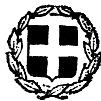                                                                                                                    ΑΙΤΗΣΗ ΠΡΟΜΗΘΕΙΑΣ ΥΛΙΚΟΥ                         ΕΛΛΗΝΙΚΗ ΔΗΜΟΚΡΑΤΙΑ                                                                          ΗΜΕΡΟΜΗΝΙΑ  12-12-2022                                      6η Υ.ΠΕ. ΠΕΛΟΠΟΝΝΗΣΟΥ, ΙΟΝΙΩΝ ΝΗΣΩΝ,                                       Αριθ. Πρωτ.:        9550                           ΗΠΕΙΡΟΥ ΚΑΙ ΔΥΤ. ΕΛΛΑΔΑΣ                                                   ΓΕΝΙΚΟ ΝΟΣΟΚΟΜΕΙΟ ΑΡΓΟΛΙΔΟΣΝΟΣΗΛΕΥΤΙΚΗ ΜΟΝΑΔΑ ΝΑΥΠΛΙΟΥ ΓΡΑΦΕΙΟ : ΔΙΑΧΕΙΡΙΣΗΣ ΥΛΙΚΟΥΤαχ. Δ/νση : 21100 ΝΑΥΠΛΙΟΤηλέφωνο : 2752361109 - 229ΕΡΕΥΝΑ  ΑΓΟΡΑΣ    ΥΛΙΚΟΥ Παρακαλούμε όπως   μας καταθέσετε προσφορά για λάστιχο/σωλήνα σιλικόνης για αναρρόφηση και βελόνες verres μήκους 120mm  που   είναι   απαραίτητα   για  την   κάλυψη των αναγκών   του   χειρουργείου  της  Νοσηλευτικής  Μονάδας  Ναυπλίου.  CPV: 33140000-3     ΚΑΕ:1311α , με  Φ.Π.Α.  24%  Για περισσότερες διευκρινίσεις , και αποστολή προσφορών στα παρακάτω  email.Καταληκτική ημερομηνία  προσφορών έως 14/12/2022 Ώρα 12:00πμizouroufidis@gnn.gov.grgeorge.neofotistos@gnn.gov.grΠεριγραφή ΑιτήματοςΜον.ΜέτρησηςΠοσότητα1Σωλήνας σιλικόνης για συσκευή αναρρόφησηςπάχος 2mm, εσωτερικη διάμετρος 8mm,εξ.διάμετρος 1cm   μέτρο     202Βελόνες verres μήκους 120mmΝα είναι ατραυματική σε μέγεθος 120 mm. Να διαθέτει βαλβίδα αέρος , οπτικό δείκτη επιβεβαίωσης εισόδου στην κοιλιακή
χώρα καθώς και ηχητική επιβεβαίωση εισαγωγής.τεμάχιο   20